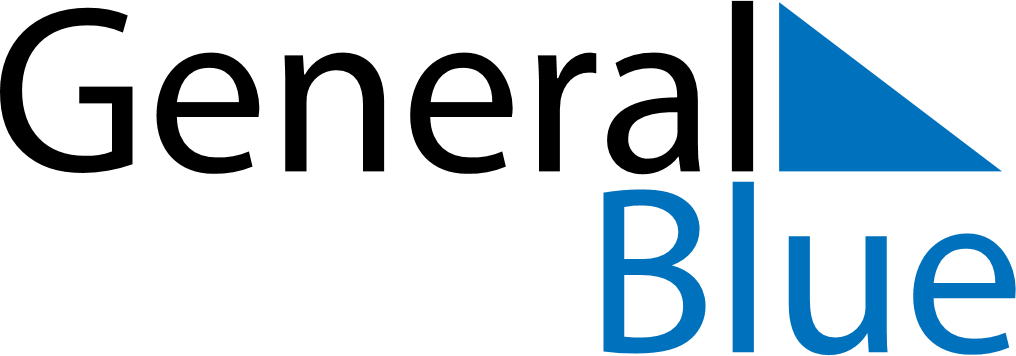 2022 – Q1Saint Barthelemy  2022 – Q1Saint Barthelemy  2022 – Q1Saint Barthelemy  2022 – Q1Saint Barthelemy  2022 – Q1Saint Barthelemy  JanuaryJanuaryJanuaryJanuaryJanuaryJanuaryJanuaryMondayTuesdayWednesdayThursdayFridaySaturdaySunday12345678910111213141516171819202122232425262728293031FebruaryFebruaryFebruaryFebruaryFebruaryFebruaryFebruaryMondayTuesdayWednesdayThursdayFridaySaturdaySunday12345678910111213141516171819202122232425262728MarchMarchMarchMarchMarchMarchMarchMondayTuesdayWednesdayThursdayFridaySaturdaySunday12345678910111213141516171819202122232425262728293031Jan 1: New Year’s DayFeb 28: Shrove MondayMar 2: Ash WednesdayMar 27: Laetare Sunday